.(1-6)	L FWD, R TOG, L TOG, R BACK, L TOG, R TOG(7-12)	L FWD, 3/4 TURN L on R, L FWD, R FWD, L TOG, R TOG(13-18)	L BACK, R SWEEP, SWEEP, R BEHIND, L SIDE, R CROSS(19-24)	L FWD, R TOG, L BACK, 1/4 R, L FWD, 1/2 PIVOT R(25-30)	L FWD, R FWD TURN, L CROSS, R BACK, L TOUCH, UNWIND 1/2(31-36)	L BEHIND, R SIDE, L REPLACE, R CROSS, 1/4, 1/2(37-42)	L FWD, R TOG, L BACK, ROLLING BACK FULL TURN R, L, R(43-48)	L BACK, R DRAG x 2, R FWD, 3/4 TURN, R FWD(49-54)	L FWD, R KICK, R KICK, R BACK, L TOG, R FWD(55-60)	L FWD, R SWEEP 1/4 TURN L, R CROSS, 1/4, 1/4(61-66)	L CROSS, R SIDE, L REPLACE, R CROSS, 1/4, R SIDE(67-72)	L FWD, DRAG 1/2 TURN,R TOG, L FWD, RFWD, FULL HOOK TURNSTART AGAINTAGIn My Arms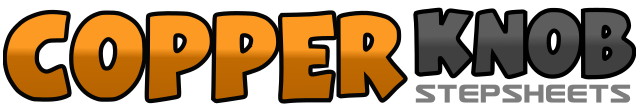 .......Count:72Wall:2Level:Intermediate Waltz.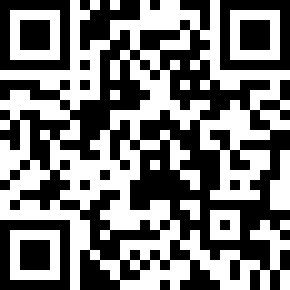 Choreographer:Mark Simpkin (AUS), Kate Simpkin (AUS) & Mitchell Burgess (AUS) - November 2007Mark Simpkin (AUS), Kate Simpkin (AUS) & Mitchell Burgess (AUS) - November 2007Mark Simpkin (AUS), Kate Simpkin (AUS) & Mitchell Burgess (AUS) - November 2007Mark Simpkin (AUS), Kate Simpkin (AUS) & Mitchell Burgess (AUS) - November 2007Mark Simpkin (AUS), Kate Simpkin (AUS) & Mitchell Burgess (AUS) - November 2007.Music:In the Arms of the One Who Loves Me - Ty HerndonIn the Arms of the One Who Loves Me - Ty HerndonIn the Arms of the One Who Loves Me - Ty HerndonIn the Arms of the One Who Loves Me - Ty HerndonIn the Arms of the One Who Loves Me - Ty Herndon........1,2,3Step fwd on L, Step tog on R, Step tog on L,4,5,6Step back on R, Step tog on L, Step tog R1,2,3Step fwd on L, Step fwd on R making ¾ turn L, Step fwd on L (3 o'clock)4,5,6Step fwd on R, Step tog on L, Step tog on R1,2,3Step back on L, Sweep R back for 2 counts4,5,6Step R behind L, Step L to L side, Cross/Step R over L (facing diagonal 1 o'clock)1,2,3Step fwd on L, Step R tog, Step back on L (straighten up to 3 o'clock)4,5,6Making ¼ turn R step fwd on R, Step fwd on L, Pivot ½ turn R on R (12 o'clock)1,2,3Step fwd on L, Step fwd on R while making ½ turn L, Cross/Step L over R (6 o'clock)4,5,6Step back on R, Touch L back, Reverse ½ turn L on R (12 o'clock)1,2,3Step L behind R, Step R to R side, Replace wgt on L (sailor step)4,5,6Cross/Step R over L, Making ¼ turn R step back on L, Making ½ turn R step fwd on R (9 o'clock)1,2,3Step fwd on L, Step tog on R, Step back on L (Fwd L coaster step)4,5,6Making ½ turn R step fwd on R, Making ½, turn R step back on L, Step tog on R (9 o'clock)1,2,3Large step back on L, Drag the R towards the L for 2 counts4,5,6Step fwd on R, Step fwd on L making ¾ turn R, Step fwd on R (6 o'clock)1,2,3Step fwd on L, Kick R fwd twice4,5,6Step back on R, Step tog on L, Step fwd on R (coaster step)1,2,3Step fwd on L, Making ¼ turn L sweep R for 2 counts (3 o'clock)4,5,6Cross R over L, Making ¼ turn R step back on L, making ¼, turn R step R to R side (9 o'clock)1,2,3Cross L over R, Step R to R side, Replace wgt on L4,5,6Cross R over L, Making ¼ turn R step back on L, Step R to R side (12 o'clock)1,2,3Step fwd on L, Making ½ turn R while dragging R tog, Step tog on R (6 o'clock)4,5,6Step fwd on L, Step fwd on R, Making a full turn L hook L1-6Step fwd on L, Making ½ turn L step tog on R, Step tog on L, Step back on R, Step tog on L, Step tog on R1-6Step fwd on L, Making ½ turn L step tog on R, Step tog on L, Step back on R, Step tog on L, Step tog on R